BULLETIN D’INSCRIPTION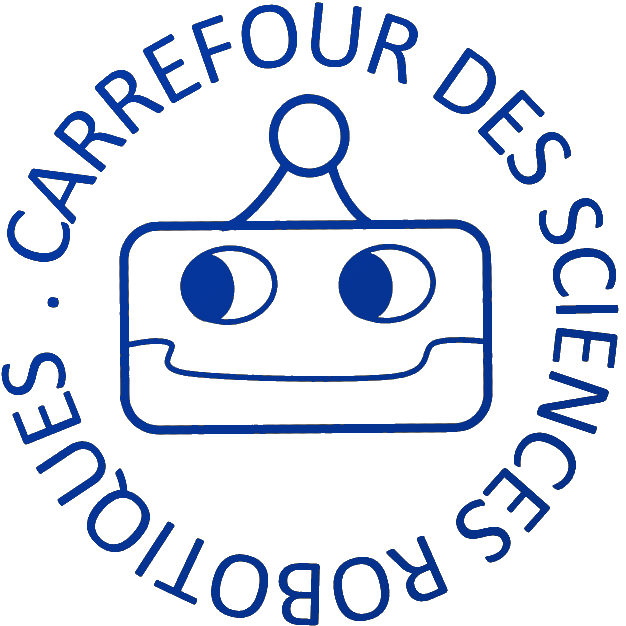 2022 / 2023Participant - PARTICIPANTENOM : _____________________________________________    PRENOM : ___________________________________________DATE DE NAISSANCE:  _  _  /  _  _  / _  _  _  _     Féminin -  MasculinClasse durant l’année à venir: _______________Atelier choisi :Le samedi  de 9h à 10h30 : robotique primaires.Le samedi  de 10h30 à 12h30 programmation et robotique collège (+ 2nde)Le samedi  de 9h à 10h30 : Anglais 4ème/3ème Le samedi  de 10h45 à 12h15 Anglais CM2/ 6ème/5èmeAdhésion annuelle et familiale de 30€Adhésion annuelle et familiale de 30 € :  Espèces -  Virement -  Carte bleue –   ANCV  _____________________Cotisation: Séances 2 h : 270€ / an – Seances 1h30 : 210€/an Espèces -  Virement -  CB -  Chèque (s)vacances ANCV (Combien……..)Responsables  legauxNOM DU PARENT : 					PRENOM : 				ADRESSE PARENTALE : 																										Numéro de téléphone :   _  _  / _  _  / _  _  /  _  _  / _  _Adresse mail :													NOM DU PARENT : 					PRENOM : 				ADRESSE PARENTALE : 																										Numéro de téléphone :   _  _  / _  _  / _  _  /  _  _  / _  _Adresse mail :													Personne à prévenir en cas d’urgence : NOM : 					PRENOM : 				 Lien avec le participant :	               	Numéro de téléphone :   _  _  / _  _  / _  _  /  _  _  / _  _Personne(S) Supplementaire(S)   àutorisee(S)  a venir chercher mon enfant: NOM : 					PRENOM : 				 Lien avec le participant :	               	Numéro de téléphone :   _  _  / _  _  / _  _  /  _  _  / _  _NOM : 					PRENOM : 				 Lien avec le participant :	               	Numéro de téléphone :   _  _  / _  _  / _  _  /  _  _  / _  _autorisations :J’autorise mon enfant à sortir seul de son cours :   OUI –  NONJ’autorise que mon enfant soit photographié pendant les stages de programmation & robotique pour déposer les photos dans un espace réservé aux parents du groupe de stagiaires. Ces photos seront visibles uniquement sur le groupe privé Facebook   OUI – NONJ’autorise que les photos de mon enfant  apparaissent sur  internet et les communications marketing   OUI – NONJ’autorise la personne responsable à prendre toutes les dispositions nécessaires en cas d’accident survenu à mon enfant. 	  OUI – NONJ’autorise le transport de mon enfant vers l’établissement hospitalier le plus proche    OUI – NON1. ADHESION ET COTISATIONNL’adhésion est annuelle et familiale et n’est pas remboursable.La cotisation n’est pas remboursée en cas de suspension ou d’arrêt de l’activité qui ne serait pas du fait du carrefour des sciences de Gradignan. La cotisation est partiellement remboursable pour raisons de santé  imposant l’arrêt définitif de l’activité et sur présentation d’un certificat médical. La cotisation est partiellement remboursable en cas de déménagement et sur présentation d’un justificatif de moins d’un mois.2. ENGAGEMENT ET RESPONSABILITENotre Association, tout en prenant les assurances indispensables à la sécurité de tous ses membres, ne saurait se substituer à la responsabilité propre des parents. En particulier notre responsabilité d’organisateur n’est engagée que dans le cadre des horaires de nos activités et durant la présence de nos animateurs responsables à qui l’enfant est confié par vos soins et selon le règlement propre à chaque section. Aucun enfant ne doit être laissé sans surveillance sur la voie publique ou à l’entrée de nos locaux hors la présence d’un de nos responsables. IMPERATIVEMENT les parents doivent s’assurer de la présence de ce responsable.3. TRAITEMENT INFORMATIQUEEn application de l’article 27 de la loi du 06/01/78 dite « INFORMATIQUE et LIBERTE », nous vous précisons que les informations que vous nous apportez sont utilisées uniquement à l’intérieur de notre Association et pour sa gestion et que notre fichier ne sera jamais communiqué à quiconque. Vous bénéficiez à ce sujet d’un droit d’accès et de rectification  constant. Plus d’information sur notre site https://www.carrefour-sciences-robotiques.fr/rgpd  Je souhaite une facture envoyée par mail à validation de l’inscription*Je, soussigné (e), ______________________________________________  accepte les dispositions  ci-dessus, adhère au Carrefour des Sciences Robotiques de  Gradignan et autorise mon enfant ci-dessus désigné à pratiquer les activités de la section:__________________________________________________________________________________Date : _  _  /  _  _  / _  _  _  _    Signature précédée de la mention « Lu et approuvé »____________________________________________________________________________________________________________________________________Signature :Nom du signataire : __________________________________*L’inscription est définitive dès que le CDSR a réceptionné le dossier complet et le règlement annuel.